Independent School District #1     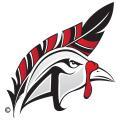 Aitkin Public Schools                         “A community in continuous pursuit (218) 927-4838                                                                    of educational excellence for all” Rippleside Elementary School 	225 2nd Ave SW	Andrew Dokken, Elementary PrincipalAitkin, MN  56431	Jason Cline, Elem. Dean of StudentsOctober 4, 2019Rippleside Parents:Parent – Teacher conferences will be held November 7th from 8:00 AM – 7:00 PM   This is an opportunity to see how your child is progressing toward the classroom goals.  We will be making schedules very soon and would like your input.We would appreciate this form being returned to your child’s teacher by October 16th.   Each child in the family should return this to their own teacher.  We will attempt to schedule your conference(s) according to your specified choices.Please number your preferred times 1-3 or check if you are available at anytime. (Conferences are approximately 20 minutes in length.) November 7th								                     _______8:00 AM -12:00 PM	     	                     _______12:00 PM - 4:00 PM		_______4:00 PM - 7:00 PM	 	_______Available at any time_________________________________	_________________________________________Student’s Name				Teacher_________________________________	_________________________________________Parent’s Signature				Telephone NumberIf you have other children at Rippleside School, please complete the following:Student’s Name				 Teacher Name_________________________________	__________________________________________________________________________	__________________________________________________________________________	_________________________________________Thank you for your input!